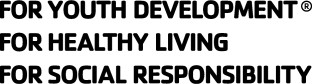  Swim Officials Level II Training Clinic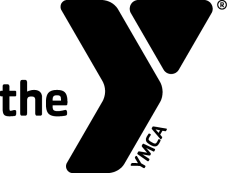 Hosted by: Date & Time: Site: Registration Fee: Contacts' Names 	    To attend, please call: And Phones: Purpose: 	To certify new officials and re-certify existing officials for the YMCA of the USA's Competitive Swimming Program as Level II Officials. The clinic will prepare participants to act in the capacities of Referee, Starter and Chief Judge. Prerequisites: 	Minimum Age: 21 years old. Associated with a recognized YMCA Swim Team. For new Level II officials, have been certified for at least 1 year as a YMCA Level I Official and worked at least 8 sessions on deck as a Level I Certified Official For re-certification, have worked at least 12 sessions on deck as a Level II Certified Official over the previous three-year certification period. Registration FormName:_____________________ Telephone:____________________Last 4 Digits of SSN:____________ Date of Birth:_________________Your Address:____________________________________________City:____________________ State:_______ Zip: _______________Email Address: ___________________________________________YMCA Name: _____________________________________________YMCA Address: ___________________________________________YMCA City, State, Zip: ______________________________________YMCA Phone: _________________YMCA Executive Director's Signature:___________________________